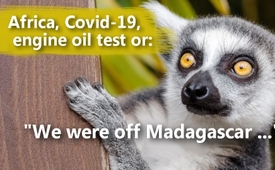 Africa, Covid-19, engine oil test or: "We were off Madagascar ...”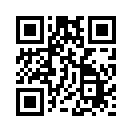 Tanzania's President Magufuli ordered Covid-19 tests on plants, animals and even motor oil in his country. The president of Madagascar Rajoelina announced at the end of April that Africa had found and successfully used a preventive and curative drug against Covid-19. How do you think the findings of the two presidents were received by the world community?Obviously, skepticism about the usefulness of compulsory corona measures is growing globally, including in Africa. Tanzania's president John Magufuli also raised doubts. In any case, he resorted to an extraordinary review of the Covid-19 testing procedures in his country. He arranged for samples of plants, animals and even motor oil to be taken. With human names and personal data, he had them sent to laboratories and tested for Covid-19. The partially positive test results prove beyond doubt, the justification of his unusual research assignment. Magufuli therefore asks what it means that some of these samples tested positive: "Should papayas and goats now also be kept in isolation?“ He concludes that a dirty game is being played with these tests and that incredible things are happening in his country and around the world. That is why he now calls on scientists and specialists in his country, but also worldwide, to prove their incorruptibility in order to expose all the "nonsense". Like almost all countries in the world, the coronavirus also reached the island state of Madagascar in the Indian Ocean with its 26 million inhabitants. However, there are efforts to fight the Covid 19 virus. However, in order to prevent what is sung about in the well-known campfire song: "We were off Madagascar and had the plague on board [...] and every day one went overboard", Malagasy President Andry Rajoelina  has become rch for native remedies against Covid-19. Rajoelina proudly announced at the end of April, that Africa had found and successfully used a preventive and curative drug against Covid-19: Covid-Organics. So Covid-19 is not like the plague in the song, but can be controlled by natural means! Instead of honoring work for the common good and promoting Africa, the WHO and the European health associations are now punishing Rajoelina and Africa with disinterest and a catalogue of conditions. The drug must first have undergone clinical trials before it can even be taken seriously. The western media in their function as their stirrup holders then declared Covid-Organics as a "magic potion" or "herbal tea" and Rajoelina himself as a naive "missionary" and "corona denier"who cannot be taken seriously. The WHO, Pharma & CO cannot let their control and the business with Covid-19 in Africa be spoiled so simply by a herbal, side-effect-free and low cost remedy. Is it any wonder then that Rajoelina sees European gestures as an attempt by the West to hinder Africa in its quest for independence? For this reason, Rajoelina and Madagascar have left the WHO. He also calls on all other African nations to withdraw from international organization, so that African countries can develop their own independent health systems.from avr/mse/abuSources:Quellen:
www.celesylvupdates.com/news/the-president-of-madagascar-andry-rajoelina-has-called-on-all-african-nations-to-quit-the-world-health-organization-who/

www.youtube.com/watch?v=Wg_lYmB1mC8This may interest you as well:---Kla.TV – The other news ... free – independent – uncensored ...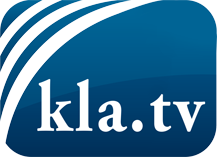 what the media should not keep silent about ...Little heard – by the people, for the people! ...regular News at www.kla.tv/enStay tuned – it’s worth it!Free subscription to our e-mail newsletter here: www.kla.tv/abo-enSecurity advice:Unfortunately countervoices are being censored and suppressed more and more. As long as we don't report according to the ideology and interests of the corporate media, we are constantly at risk, that pretexts will be found to shut down or harm Kla.TV.So join an internet-independent network today! Click here: www.kla.tv/vernetzung&lang=enLicence:    Creative Commons License with Attribution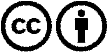 Spreading and reproducing is endorsed if Kla.TV if reference is made to source. No content may be presented out of context.
The use by state-funded institutions is prohibited without written permission from Kla.TV. Infraction will be legally prosecuted.